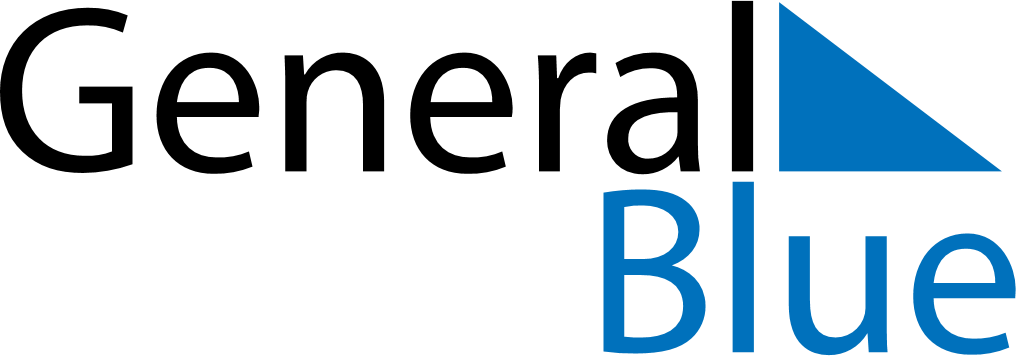 April 2024April 2024April 2024April 2024April 2024April 2024Dibaya-Lubwe, Kwilu, Democratic Republic of the CongoDibaya-Lubwe, Kwilu, Democratic Republic of the CongoDibaya-Lubwe, Kwilu, Democratic Republic of the CongoDibaya-Lubwe, Kwilu, Democratic Republic of the CongoDibaya-Lubwe, Kwilu, Democratic Republic of the CongoDibaya-Lubwe, Kwilu, Democratic Republic of the CongoSunday Monday Tuesday Wednesday Thursday Friday Saturday 1 2 3 4 5 6 Sunrise: 5:42 AM Sunset: 5:46 PM Daylight: 12 hours and 3 minutes. Sunrise: 5:42 AM Sunset: 5:45 PM Daylight: 12 hours and 3 minutes. Sunrise: 5:42 AM Sunset: 5:45 PM Daylight: 12 hours and 3 minutes. Sunrise: 5:41 AM Sunset: 5:45 PM Daylight: 12 hours and 3 minutes. Sunrise: 5:41 AM Sunset: 5:44 PM Daylight: 12 hours and 3 minutes. Sunrise: 5:41 AM Sunset: 5:44 PM Daylight: 12 hours and 2 minutes. 7 8 9 10 11 12 13 Sunrise: 5:41 AM Sunset: 5:44 PM Daylight: 12 hours and 2 minutes. Sunrise: 5:41 AM Sunset: 5:43 PM Daylight: 12 hours and 2 minutes. Sunrise: 5:40 AM Sunset: 5:43 PM Daylight: 12 hours and 2 minutes. Sunrise: 5:40 AM Sunset: 5:42 PM Daylight: 12 hours and 2 minutes. Sunrise: 5:40 AM Sunset: 5:42 PM Daylight: 12 hours and 1 minute. Sunrise: 5:40 AM Sunset: 5:42 PM Daylight: 12 hours and 1 minute. Sunrise: 5:40 AM Sunset: 5:41 PM Daylight: 12 hours and 1 minute. 14 15 16 17 18 19 20 Sunrise: 5:40 AM Sunset: 5:41 PM Daylight: 12 hours and 1 minute. Sunrise: 5:40 AM Sunset: 5:41 PM Daylight: 12 hours and 0 minutes. Sunrise: 5:39 AM Sunset: 5:40 PM Daylight: 12 hours and 0 minutes. Sunrise: 5:39 AM Sunset: 5:40 PM Daylight: 12 hours and 0 minutes. Sunrise: 5:39 AM Sunset: 5:40 PM Daylight: 12 hours and 0 minutes. Sunrise: 5:39 AM Sunset: 5:39 PM Daylight: 12 hours and 0 minutes. Sunrise: 5:39 AM Sunset: 5:39 PM Daylight: 11 hours and 59 minutes. 21 22 23 24 25 26 27 Sunrise: 5:39 AM Sunset: 5:39 PM Daylight: 11 hours and 59 minutes. Sunrise: 5:39 AM Sunset: 5:38 PM Daylight: 11 hours and 59 minutes. Sunrise: 5:39 AM Sunset: 5:38 PM Daylight: 11 hours and 59 minutes. Sunrise: 5:39 AM Sunset: 5:38 PM Daylight: 11 hours and 59 minutes. Sunrise: 5:39 AM Sunset: 5:38 PM Daylight: 11 hours and 58 minutes. Sunrise: 5:38 AM Sunset: 5:37 PM Daylight: 11 hours and 58 minutes. Sunrise: 5:38 AM Sunset: 5:37 PM Daylight: 11 hours and 58 minutes. 28 29 30 Sunrise: 5:38 AM Sunset: 5:37 PM Daylight: 11 hours and 58 minutes. Sunrise: 5:38 AM Sunset: 5:37 PM Daylight: 11 hours and 58 minutes. Sunrise: 5:38 AM Sunset: 5:36 PM Daylight: 11 hours and 58 minutes. 